BANQUE FRANCAISE DES YEUX

Prix 2024Meilleur Sujet de Recherche sur LA CORNEEDOSSIER DE CANDIDATURE
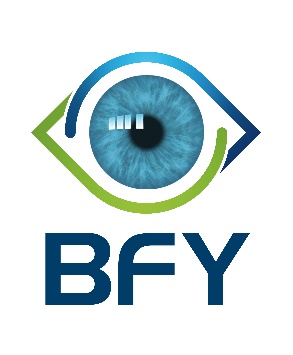 Date limite de dépôt de dossier31 Mars 2024- Adresse -Banque Française des Yeux
172 rue de Charonne
75011 ParisEtat civilNom :____________________________________________________________________________________Prénom :________________________________________________________________________________Date et Lieu de naissance : ___________________________________________________________Nationalité : ____________________________________________________________________________Situation familiale : ____________________________________________________________________Coordonnées personnellesAdresse : ___________________________________________________________________________________________________________________________________________________________________________________________________________________________________________________________________Ville : __________________________________________          Code postal : ____________________Email ………………………………			Téléphone : _____________________________Coordonnées professionnellesAdresse : ___________________________________________________________________________________________________________________________________________________________________________________________________________________________________________________________________Directeur : _____________________________________________________________________________Ville : __________________________________________          Code postal : ____________________Téléphone : _____________________________          Fax : _____________________________Email : _____________________________ @  _____________________________Situation actuelle : ____________________________________________________________________Diplômes obtenus et / ou en cours________________________________________________________________________________________________________________________________________________________________________________________________________________________________________________________________________________________________________________________________________________________________________________________________________________________________________________________________________________________________________________________________________________________________________________________________________________________________________________________________________________________________________________________________________________________________________________________________________________________________________________________________________________________________________________________________________________________________________________________________________________________________________________________________________________________________________________________Expérience professionnelle ______________________________________________________________________________________________________________________________________________________________________________________________________________________________________________________________________________________________________________________________________________________________________________________________________________________________________________________________________________________________________________________________________________________________________________________________________________________________________________________________________________________________________________________________________________________________________________________________________________________________________________________________________________________________________________________________________________________________________________________________________________________________Publications____________________________________________________________________________________________________________________________________________________________________________________________________________________________________________________________________________________________________________________________________________________________________________________________________________________________________________________________________________________________________________________________________________________________________________________________________________________________________________________________________________________________________________________________________________________________________________________________________________________________________________________________________________________________________________________________________________________________________________________________________________________________________________________________________________________________________________________________________________________________________________________________________________________________________________________________________________________________________________________________________________________________________________________________________________________________________________________________________________________________________________________________________________________________________________________________________________________________________________________________________________________________________________________________________________________________________________________________________________________________________________________________________________________________________________________________________________________________________________________________________________________________________________________________________________________________________________________________________________________________________________________________________________________________________________________________________________________________________________________________________________________________________________________________________________________________________Projet de rechercheThème : LA CORNEELE PRELEVEMENTLA CONSERVATIONLA GREFFERédaction du projet sur papier libre selon les points suivants :Etat de la questionHypothèse et objectifMatériel et méthodeRésultats attendusListe des participants au projet________________________________________________________________________________________________________________________________________________________________________________________________________________________________________________________________________________________________________________________________________________________________________________________________________________________________________________________________________________________________________________________________________________________________________________________________________________________________________________________________________________________________________________________________________________________________________________________________________________________________________________________________________________________________________________________________________________________________________________________________________________________________________________________________________________________________________________________Utilisation de la somme accordée__________________________________________________________________________________________ financement d’une année d’étude à préciser (Master par exemple) __________________________________________________________________________________________ financement du projet (achat de matériel, consommables …..)_________________________________________________________________________________________________________________________________________________________________________________________________________________________________________________________________________________________________________________________________________________________________________________________________________________________________________________________________________________________________________________________________________________________________________________________________________________________________________________________________________________________________________________________________________________________________________________________________________________________________________